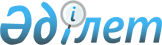 Об определении органа, уполномоченного на выдачу разрешений второй категории в сферах оборота гражданского и служебного оружия и патронов к нему, гражданских пиротехнических веществ и изделий с их применениемПостановление Правительства Республики Казахстан от 10 февраля 2017 года № 47.
      В соответствии с подпунктом 4) статьи 10 Закона Республики Казахстан от 16 мая 2014 года "О разрешениях и уведомлениях" Правительство Республики Казахстан ПОСТАНОВЛЯЕТ:
      1. Определить департаменты полиции (департаменты внутренних дел) областей, городов республиканского значения, столицы, на транспорте, городские, районные, районные в городах, линейные органы полиции (органы внутренних дел) органами, уполномоченными на выдачу разрешений второй категории в сферах оборота гражданского и служебного оружия и патронов к нему, гражданских пиротехнических веществ и изделий с их применением, согласно приложению к настоящему постановлению.
      Сноска. Пункт 1 - в редакции постановления Правительства РК от 13.04.2023 № 303 (вводится в действие по истечении десяти календарных дней после дня его первого официального опубликования).


      2. Настоящее постановление вводится в действие по истечении десяти календарных дней после дня его первого официального опубликования. Разрешения второй категории в сферах оборота гражданского и служебного оружия и патронов к нему, гражданских пиротехнических веществ и изделий с их применением
					© 2012. РГП на ПХВ «Институт законодательства и правовой информации Республики Казахстан» Министерства юстиции Республики Казахстан
				
      Премьер-Министр Республики Казахстан 

Б. Сагинтаев
Приложение
к постановлению Правительства
Республики Казахстан
от 10 февраля 2017 года № 47
№ п/п
Наименование разрешительной процедуры
Наименование разрешения и вида деятельности (действия), для осуществления которой требуется наличие разрешения
1
2
3
1.
Выдача разрешений на хранение гражданских пиротехнических веществ и изделий с их применением
разрешение на хранение гражданских пиротехнических веществ и изделий с их применением
2.
Выдача разрешения на перевозку гражданского и служебного оружия и патронов к нему юридическим лицам
разрешение на перевозку гражданского и служебного оружия и патронов к нему юридическим лицам
3.
Выдача разрешения на перевозку гражданского оружия и патронов к нему физическим лицам
разрешение на перевозку гражданского оружия и патронов к нему физическим лицам
4.
Выдача разрешения на хранение служебного оружия и патронов к нему юридическим лицам
разрешение на хранение служебного оружия и патронов к нему юридическим лицам
5.
Выдача разрешения на хранение, хранение и ношение гражданского оружия и патронов к нему физическим лицам
разрешение на хранение, хранение и ношение гражданского оружия и патронов к нему физическим лицам
6.
Выдача разрешения на открытие и функционирование стрелковых тиров (стрельбищ) и стендов
разрешение на открытие и функционирование стрелковых тиров (стрельбищ) и стендов
7.
Выдача разрешения на приобретение гражданского и служебного оружия и патронов к нему юридическим лицам
разрешение на приобретение гражданского и служебного оружия и патронов к нему юридическим лицам
8.
Выдача разрешения на приобретение гражданских пиротехнических веществ и изделий с их применением юридическим лицам
разрешение на приобретение гражданских пиротехнических веществ и изделий с их применением юридическим лицам
9.
Выдача разрешения на хранение и ношение служебного оружия и патронов к нему работникам юридических лиц
разрешение на хранение и ношение служебного оружия и патронов к нему работникам юридических лиц
10.
Выдача заключения юридическим лицам на ввоз на территорию Республики Казахстан, вывоз с территории Республики Казахстан и транзит через территорию Республики Казахстан гражданского и служебного оружия и патронов к нему
заключение на ввоз на территорию Республики Казахстан, вывоз с территории Республики Казахстан и транзит через территорию Республики Казахстан гражданского и служебного оружия и патронов к нему юридическим лицам
11.
Выдача заключения физическим лицам на ввоз на территорию Республики Казахстан, вывоз с территории Республики Казахстан, а также транзит через территорию Республики Казахстан единичных экземпляров гражданского оружия и патронов к нему
заключение на ввоз на территорию Республики Казахстан, вывоз с территории Республики Казахстан, а также транзит через территорию Республики Казахстан единичных экземпляров гражданского оружия и патронов к нему физическим лицам
12.
Выдача разрешения на приобретение гражданского оружия и патронов к нему физическим лицам
разрешение на приобретение гражданского оружия и патронов к нему физическим лицам